Publicado en Madrid el 14/12/2016 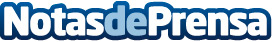 Nuevas tendencias de la franquicia en 2017 La consultora especializada Tormo Franquicias Consulting ha dado a conocer las 'Nuevas tendencias de la franquicia en 2017', en un informe que destaca los principales aspectos del sectorDatos de contacto:Conchi GarroteCoordinadora de Marketing Tormo Franquicias Consulting+34 911 591 666Nota de prensa publicada en: https://www.notasdeprensa.es/nuevas-tendencias-de-la-franquicia-en-2017_1 Categorias: Internacional Nacional Franquicias Finanzas Comunicación Emprendedores E-Commerce Restauración http://www.notasdeprensa.es